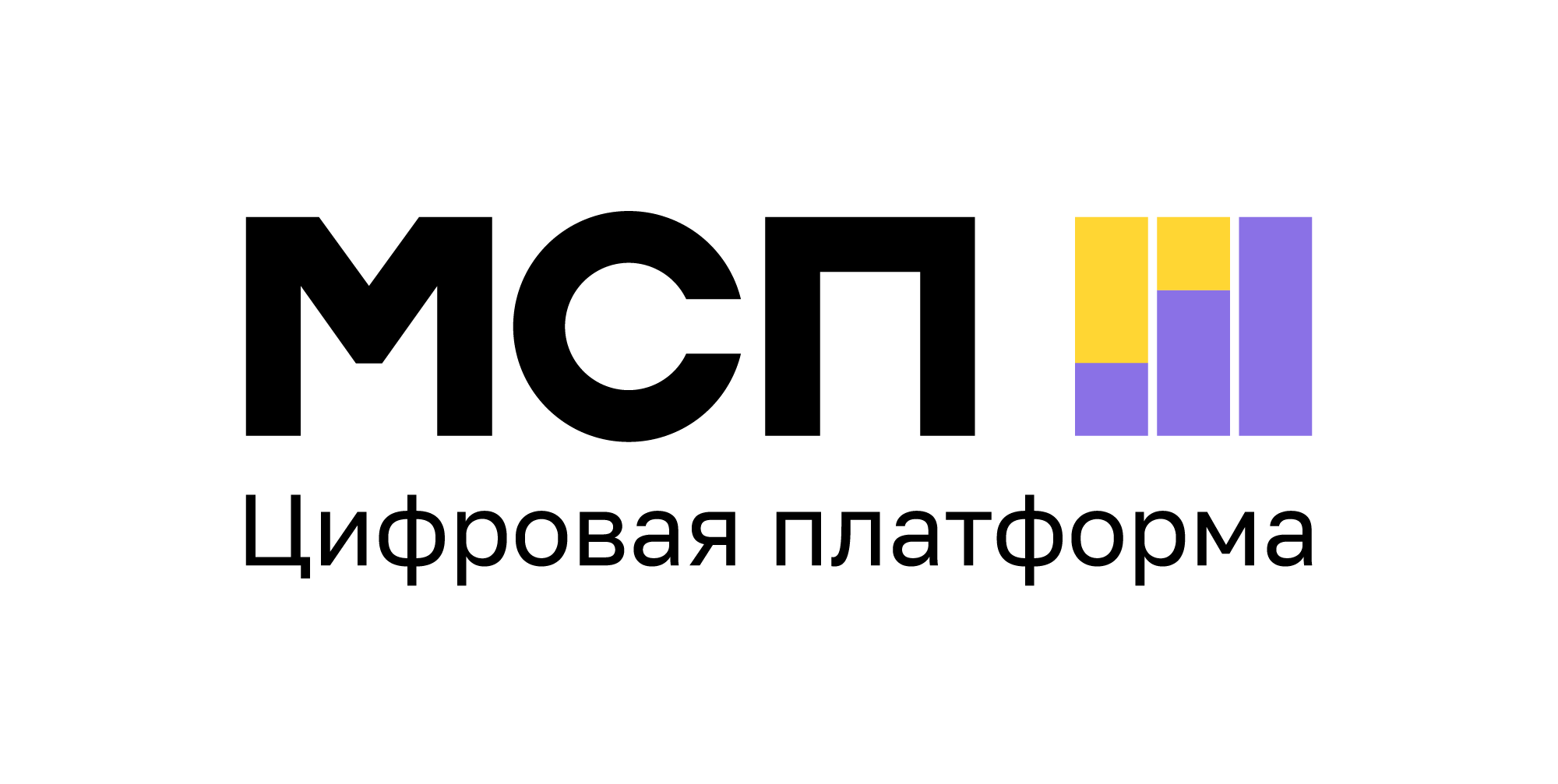 Сервисы для бизнеса и меры господдержки на МСП.РФ Цифровая платформа МСП.РФ — государственная платформа поддержки предпринимателей со всей России. Здесь вы найдете более 20 онлайн-сервисов для бизнеса, более 350 федеральных и региональных мер поддержки, узнаете, какие меры доступны именно Вам. Цифровая платформа МСП.РФ разработана Корпорацией МСП совместно с Минэкономразвития РоссииПодробнее по ссылке: https://мсп.рф/Сервисы для бизнесаУзнайте больше на МСП.РФ https://мсп.рфГосударственные меры поддержки бизнесаГосударственные меры поддержки бизнеса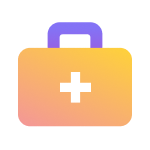 информация об актуальных федеральных и региональных 
мерах поддержки предпринимателей со всей Россиинайдите интересующую меру с помощью удобных фильтровболее 170 мер поддержки доступны для подачи заявки онлайн Подробнее https://мсп.рф/services/antikrizisnye-mery/Расчет рейтинга вашего бизнесаРасчет рейтинга вашего бизнеса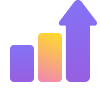 бесплатный комплексный анализ деятельности вашего бизнеса  платформа автоматически проведет предварительную оценку на основе данных ФНС России, Банка России, МВД и др.рассчитайте итоговый рейтинг и узнайте, какие меры господдержки доступны именно для вашего бизнеса Подробнееhttps://мсп.рф/my_business/scoring/Доступ к закупкам крупных госкомпанийДоступ к закупкам крупных госкомпаний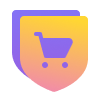 бесплатная витрина закупок малого объема по 223-ФЗгид по закупкам: центр консультированияпрограмма «выращивания» поставщиков и заключения 
офсетных договоров обучающие мероприятия по участию в закупках Подробнееhttps://мсп.рф/services/purchase_access/promo/Производственная кооперация и сбыт Производственная кооперация и сбыт 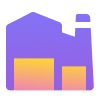 бесплатная база проверенных промышленных компаний и производителей продуктов питания сегмента МСПнайдите себе бизнес-партнера или поставщика необходимой продукции в своем городе с помощью удобной системы навигациисервис для прямого доступа продукции фермеров, производителей продуктов питания и промышленных компаний на полки федеральных и региональных торговых сетейПодробнееhttps://мсп.рф/services/development/promo/Проверка контрагента и проверка по адресам массовой регистрацииПроверка контрагента и проверка по адресам массовой регистрации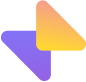 узнайте больше об организации или ИП, чтобы избежать рисков ведения бизнеса с недобросовестным контрагентом  бесплатный сервис на основе данных ФНС Россиипроверьте столько компаний, сколько необходимоПодробнееhttps://мсп.рф/services/counterparty/promo/Онлайн-конструктор документовОнлайн-конструктор документов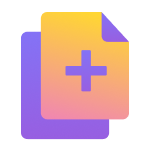 шаблоны типовых документов, которые необходимы 
в различных жизненных ситуаций ведения бизнесаболее 100 проверенных шаблонов документовсоздание, редактирование и хранение документов, 
автозаполнение полейПодробнееhttps://мсп.рф/services/constructor/main/ Бизнес-обучениеБизнес-обучение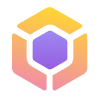 экспресс-проверка бизнес-знаний и персональная подборка контента на ее основеакселерационные программы и поддержка наставниковдоступно онлайн 24/7 в любом регионезапись на очные тренинги в 80 субъектах РФПодробнееhttps://мсп.рф/education/promo/